
Załącznik nr 2 do zapytania ofertowego nr 4/RID/2019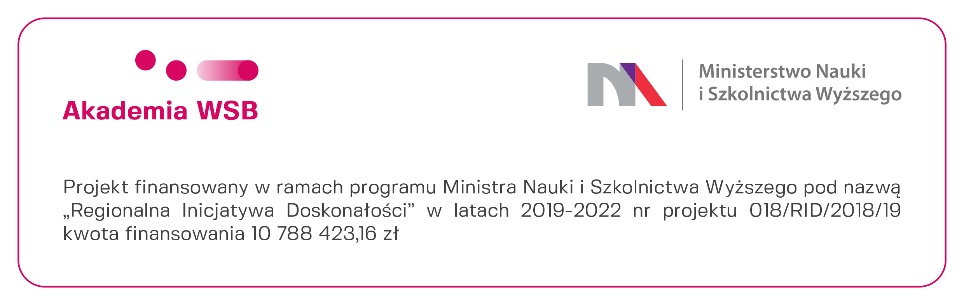 Formularz ofertySkładając ofertę w odpowiedzi na Zapytanie ofertowe pt.: „Zakup 2 licencji edukacyjnych, bezterminowych na oprogramowanie PS IMAGO PRO Academic wersja 5.1 w tym 1 licencja na 1 stanowisko (instalacja: jednostanowiskowa) i 1 licencja na 1 stanowisko (instalacja: sieciowa) dla Ms Windows”, ogłoszonego w ramach realizacji projektu „PERFECT – Regionalna Inicjatywa Doskonałości w Akademii WSB” nr 018/RID/2018/19, finansowanego ze środków Ministerstwa Nauki i Szkolnictwa Wyższego w ramach programu pod nazwą „Regionalna Inicjatywa Doskonałości” w latach 2019-2022, zobowiązuje się wykonać przedmiot zamówienia za cenę wskazaną w poniższym formularzu cenowym:Oświadczamy, że:zapoznaliśmy się z treścią zapytania ofertowego;uzyskaliśmy wszelkie informacje niezbędne do prawidłowego przygotowania i złożenia oferty;spełniamy wszystkie warunki udziału w postępowaniu wskazane w zapytaniu ofertowymwszystkie informacje zamieszczone w ofercie są zgodne z prawdą;jesteśmy związani niniejszą ofertą przez okres 30 dni od dnia upływu terminu składania ofert;zamówienie wykonamy w terminie 14 dni od dnia podpisania umowy;zaoferowana cena zawiera wszystkie składniki niezbędne do prawidłowego wykonania przedmiotu zamówienia i jest ostateczna.Nazwa WykonawcyAdres WykonawcyREGON:NIP:Tel.:E-mail:wyszczególnienieCena w PLN nettoVATCena w PLN bruttolicencja edukacyjna na 1 stanowisko (instalacja: stanowiskowa)Licencja edukacyjna na 1 stanowisko (instalacja: sieciowa)Łącznie Serwis licencji w miesiącach................................. Data  i miejsce..........................................................................podpis Wykonawcy